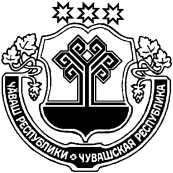          В соответствии со статьей 39 Градостроительного кодекса Российской Федерации, Федеральным законом от 06 октября 2003 г. № 131-ФЗ «Об общих принципах организации местного самоуправления в Российской Федерации», Уставом Индырчского сельского поселения, Правилами  землепользования и застройки Индырчского сельского поселения, утверждёнными решением Собрания депутатов Индырчского сельского поселения от  30.10.2012 №7/3,   с изменениями от 25.06.2014 г. № 4/1, от 27.12.2016 г. №12/1, 01.12.2017 г. № 10/1, от 11.04.2018 № 4/1, 21.10.2019 № 3/1 и на основании заключения о результатах публичных слушаний по обсуждению предоставления разрешения на условно разрешенный вид использования земельного участка от 13.09.2021 г.,  администрация Индырчского сельского поселения   п о с т а н о в л я е т:          1. Предоставить разрешение на условно разрешённый вид использования земельного участка, образованного путем перераспределения земельного участка с кадастровым номером 21:26:100204:77 и из земель находящиеся в государственной или муниципальной собственности, площадью 64 кв.м, расположенного по адресу: Чувашская Республика, Янтиковский район, д.Уразлино, ул.К.Маркса (зона застройки индивидуальными жилыми домами Ж-1),  под вид разрешенного использования: «Магазины».        2. Настоящее решение вступает в силу со дня его официального опубликования. Глава Индырчского сельского поселенияЯнтиковского района Чувашской Республики                             А.В.СеменовО предоставлении разрешения на условно разрешенный вид использования земельного участка 